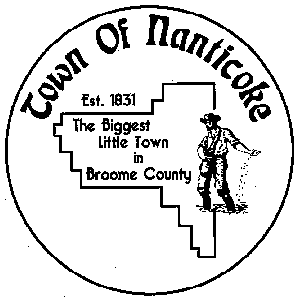 Town of Nanticoke 							Board Meeting 07/13/2021The Town of Nanticoke held their July Meeting on Tuesday, July 13, 2021.  The meeting was held at 7:00 p.m. in the Nanticoke Town Hall, 755 Cherry Valley Hill Road Maine, NY 13802.Present:Roy Willis		      	Town SupervisorDaniel Baker			Town CouncilmanMichael Holden			Town CouncilmanScott Whittaker			Town CouncilmanRon Zielewicz			Town CouncilmanRenny Zanker			Town ClerkSue Williams			Deputy ClerkGuests:  Andy Jackson, Bill Holmes, Dog Control Officer, Curt Zanker.Meeting was opened at 7:00 p.m. by Supervisor Willis. All joined in the Pledge of Allegiance.Motion was made to approve minutes from the previous meeting held on June 08, 2021.Motion made by: Councilman S. WhittakerSeconded by: Councilman M. HoldenRoll call vote: R. Zielewicz: aye, D. Baker: aye, M. Holden: aye, S. Whittaker: aye, motion carried.Motion was retroactively approved to transfer the amount of $2,345.35 from the NBT Account ending in 3748 to Broome Volunteer Ambulance (per agreement) account ending in 4943. Motion made by: Councilman R. ZielewiczSeconded by: Councilman M. HoldenRoll call vote: S. Whittaker: aye, R. Zielewicz: aye, D. Baker: aye, M. Holden: aye, motion carried. Supervisors Report:Councilman Dan Baker made a motion to approve the Supervisors Report.Seconded by:  Councilman R. ZielewiczRoll call vote: S. Whittaker: aye, M. Holden: aye, R. Zielewicz: aye, D. Baker: aye, motion carried.Department Heads:Dog Control Officer has changed his contact phone number. It was given to out to those present and will be posted on the town website.Councilmen and Supervisor Willis revisited the Code Enforcers request for new software and details of what it would cost and if it would be feasible at this time.  Request was denied at this time.Town Historian J. Costly is working with Mr. Baldwin to finish a few projects and will update the town upon completion of these projects. Supervisor Willis commended the work that Highway Superintendent Slack and his crew did an excellent job during the damage that took place with the recent rain storms.The lighting project is complete outside of a few adjustments. Old Business:Supervisor Willis reached out to a few of the other towns regarding the fuel tank and the fuel it contains.  Suggestions were welcomed as to how it may be sold.  Attorney McKertick will research the Ethics Policies to see what is allowable.Motion was made to sell fuel tank and fuel on Auction International.Motion was made by: Councilman S. WhittakerSeconded by: R. ZielewiczRoll call vote: D. Baker: aye, M. Holden: aye, D. Baker: aye, S. Whittaker: aye, motion carried.Supervisor Willis spoke with the councilmen regarding a previous request from Superintendent Jake Slack for upgrading some trucks.  Quotes were passed around for the councilmen to review. Andy Jackson had suggestions for the councilmen.  The warranties on newer trucks were also discussed.  It was decided to wait for Superintendent Slack to go over all information regarding updates on trucks and the warranties needed to keep the fleet in sound condition.  New Business:Supervisor Willis discussed upcoming budgeting for 2022 regarding contracts.Motion was made to accept the 2022 contract for Town of Nanticoke and Teamsters Local Union 317.Motion was made by: Councilman M. HoldenSeconded by: R. ZielewiczRoll call vote:  S. Whittaker: aye, D. Baker: aye, R. Zielewicz: aye, M. Holden: aye, motion carried.The JCB is back and quotes were passed around for an extended warranty.Councilman Ron Zielewicz made a motion to pay the bills as audited.General (A) Fund…. Vouchers 108-128 in the amount of $18,719.71Highway (DA) Fund…. Vouchers 60-71 in the amount of $14,191.72Seconded by: Councilman D. BakerRoll call vote: S. Whittaker: aye, M. Holden: aye, R. Zielewicz: aye, D. Baker: aye, motion carried.Attorney McKertich spoke to the councilmen about a New Local Law for Opting in or Out of Licensing and Establishing Retail Cannabis Dispensaries and On-Site Cannabis Consumption Establishments.Council made a motion to direct the town attorney to start drafting the Marijuana Opt-Out Local Law for Retail and Consumption.Motion was made by: Councilman M. HoldenSeconded by: R. ZielewiczRoll call vote: D. Baker: aye, S. Whittaker: aye, R. Zielewicz: aye, M. Holden: aye, motion carried. Supervisor Willis thanked public for coming and asked if there were any concerns or comments with what was discussed.Curt Zanker asked the councilmen and Supervisor Willis to consider getting with Superintendent Slack soon in regards to getting the warranties and updated trucks.Deputy Sue Williams wanted to thank Jake and his crew for the nice job in taking care of problems that arose from rain storms. And to discuss concerns regarding Cherry Valley Hill Rd. to see if the county could take care of issues that have become unsafe.  Supervisor Willis had also received calls regarding Cherry Valley Hill Rd. Supervisor Willis addressed leaks in the offices since the severe storms have come about.  Councilman Baker had shared a few ideas where or how the water found its way in.Andy Jackson expressed his interest for the Highway Superintendents position in the event the position becomes available. He presented the councilmen and the supervisor with a copy of his resume and letters of recommendation.At 8:25 p.m. a motion was made Councilman Dan Baker to adjourn:Seconded by:  Councilman S. WhittakerRoll call vote: M. Holden: aye, R. Zielewicz: aye, D. Baker: aye, S. Whittaker: aye, motion carried.The next Nanticoke Town Board Meeting will be held on August 10, 2012 at 7:00 p.m.Respectfully Submitted,							Dated: July 13, 2021Renny Zanker, Town Clerk